PERSON SPECIFICATION	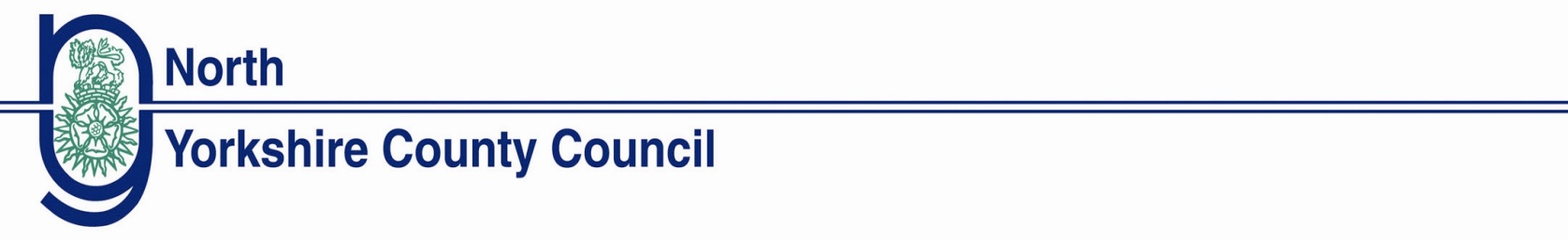 JOB TITLE:	 	Higher Level Teaching AssistantGRADE:			Band F (working towards Qualification)				Band G (Qualified)**	It is essential that Higher Level Teaching Assistants have HLTA status or have Qualified Teacher Status to enable them to deliver teaching and learning activities to a whole class.Assessment:	1. Test prior to shortlisting (i.e. all applicants)		2.  From application form	    3. Test after shortlisting			4. Probing at interview			5. Documentary Evidence	6. OTHER (Please specify)			CRITERIAESSENTIALDESIRABLEASSESSMENTQualifications & Training HLTA status or QTS ** or willingness to undertake HLTA trainingGCSE Grade C or equivalent in English and MathsAppropriate first aid training(Dependent on the schools needs - insert as appropriate)Teacher as Rescuer Swimming award or prepared to do training before starting role.XXX essential if candidate wants 24 hour roleX2 & 52 & 52 & 4ExperienceExperience of working in a classroom environment.X2 & 4Skills & KnowledgeDemonstrable IT skills and ability to use them as part of the learning process, or, the ability to develop IT skills in a reasonable timeframe.  Good written and verbal communication skills: able to communicate effectively with all children, young people, families and carersGood understanding of child/young person’s development and learning processes.Understanding of individual children and young peoples’ needs.XXXX2, 3 & 42, 3 & 42 & 42 & 4Personal QualitiesDemonstrable interpersonal skills.Ability to work successfully in a team.Able to exercise discretion and judgement.ConfidentialityXXXX2 & 42 & 42 & 42 & 4Other RequirementsTo be committed to the school’s policies and ethos.To be committed to Continuing Professional Development.  Motivation to work with children and young people.Ability to form and maintain appropriate relationships and personal boundaries with children and young people.Emotional resilience in working with challenging behaviours; and, attitudes to use authority and maintaining disciplineXXXXX2 & 42 & 42 & 42 & 42 & 4Equal opportunitiesTo assist in ensuring that NYCC’s equalities policies are considered within the school’s working practices in terms of both employment and service deliveryX2 & 4